RESUME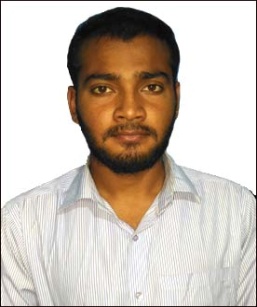 NAME: -	FIROJ AHMED ANSARIE-mail   	  :- newfiroj.bwn@gmail.com Mob No	  : -8637588114,9332544207To make myself more perfect in any field I will be responsible for and make these responsibilities my passion by giving 100% of my effort.KEKA ARMATURE REPAIRING SHOP ,Khandra ;Dist.- Burdwan, W.BELECRICIAN HELPER, SEPTEMBER 2017  TO  SEPTEMBER 2018EASTERN COALFIRLD LIMITED ,Haripur; Dist:- Burdwan, W.BAPPRENTICE ELECTRICIAN, February  2019 –January 20201 year’s course  Diploma in computer applicationCOMPUTER FUNDAMENTALS,OPREATING SYSTEM-MS OFFICE(WORD,EXCEL,POWERPOINT)1 year’s course Diploma in Hardware NetworkingBASIC ELECTRONICS,DIGITAL ELECTRONICS,OPERTING SYSTEM INSTAALLATION ,PC MAINTENANCE.NETWORKING .etcDate of Birth 		:	28.07.1994
Age			:    	25Father Name		:	NASHIR AHMED ANSARI  	Permanent Address	:	BAJEPRATAPPUR, TRIPAL COLONY, BARDDHAMAN, PIN:-713101 	 	          	Language Known	:	HINDI, BENGALI        	Nationality		:	INDIAN		Sex			: 	MALE	Marital State		: 	SINGAL			Hobby			:	PLAYING CRICKET			 Above all the information are true.                                                                                                                                                        FIROJ AHMED ANSARI        Date: -	                            				                                          ................................................       Place: - 	BARDDHAMAN			                                             	      Signature of the Applicant 			CourseName of InstituteDurationITI (ELECTRICIAN)KALPANA FOUNDATION PVT.ITI2YEARSSemester1st2nd3rd4thOverall %Percentage86.14%84.57%84.46%86.92%85.51%ExaminationExaminationBoardName of SchoolSubject Year PassingAverage (%)SECONDARYSECONDARYW.B.B.S.EB.S.R.H.H.SHINDI,ENG,MATH,HIS,GEO,L.SC,P.SC201039.25%HIGHER SECONDARYB.H.S.I.E.U.PB.H.S.I.E.U.PA.C.I.C.G.BHINDI,ENGLISH,PHYSICS,CHEMISTRYBIOLOGY201471.8